Статус программы: практическийДата проведения: по мере формирования группы (1 день с 9.00 до 17.00)Место проведения: аудитория «Академии бизнеса  Аудит ТД» (г. Набережные Челны, пос. ЗЯБ, ул. Низаметдинова, 23.).Цель: научиться создавать качественные презентации для целевой аудитории в различных областях профессиональной деятельности (в области бизнеса, политики, медиа…), используя различные онлайн-программы (PREZI,  SLIDES и др. – современная альтернатива  PowerPoint). Стоимость: 4100 руб.Участникам выдается Сертификат установленного образца.В программе:
Тема 1. Философия презентации.Цель и задачи презентации. Ее востребованность в сфере медиа, PR, маркетинге, торговле, рекламе и прочее.Знакомство с технологией презентации, расширение знаний в области ИТ, возможности применения презентаций в различных сферах деятельности.Развитие умения логично и целенаправленно излагать мысли. Презентация как дополнительная информация о докладе, проявление творческой активности спикера.Достоинства презентации:последовательность изложения;визуализация информации;мультимедийность;вовлечение аудитории;удобство, простота преподнесения информации для аудитории.Тема 2. Структура презентации. Построение презентации. Составные части презентации.Основные правила при выстраивании визуального, текстового ряда. Подготовка текста.Психологическая подготовка спикера.Определение целевой аудитории. Сегментация слушателей. Разбор ключевых моментов в презентации.Тема 3. Процесс создания презентации.Обзор онлайн-сервисов для создания презентаций: prezi.com, slides.com и др.Освоение практических навыков работы в данных онлайн-сервисах.Тема 4. Технология презентации: возможности и перспективы. Изучение эффектов презентаций, подготовленных в онлайн-сервисах.Достоинства мультимедийных презентаций.Освоение практических навыков работы в презентациях.Тема 5. Дизайн как отражение философии презентации. Понятие дизайна. Важность подбора шрифтов, цветов. Особенности восприятия цветов аудиторией.Использование иллюстраций, фотографий, комиксов при подготовке презентаций.Освоение практических навыков в дизайне презентаций.Тема 6. Создание эффективной презентации: принципы, условия, нормы. Практическое занятие.Разработка индивидуальной презентации.Звоните:  (8552) 450-111(6), 92-60-458-917-926-18-96МАСТЕР-КЛАСС!Создание эффективных презентаций средствами онлайн-инструментов  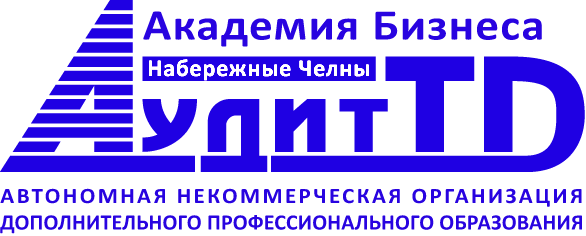 МАСТЕР-КЛАСС!Создание эффективных презентаций средствами онлайн-инструментов    (8552) 450-111 (6)92-60-458-917-926-18-96  info@audit-td.ruсайт: www.audit-td.ru